Land Tenure – Lot 511 (Eigg Mountain Settlement History)This land on Brown’s Mountain was sold by Donald MacDonald to Colin MacDonald in 1871 (see Deed Bk. 20 pg. 538).  This is a subdivision of a larger grant (see the southern half, Lot 601).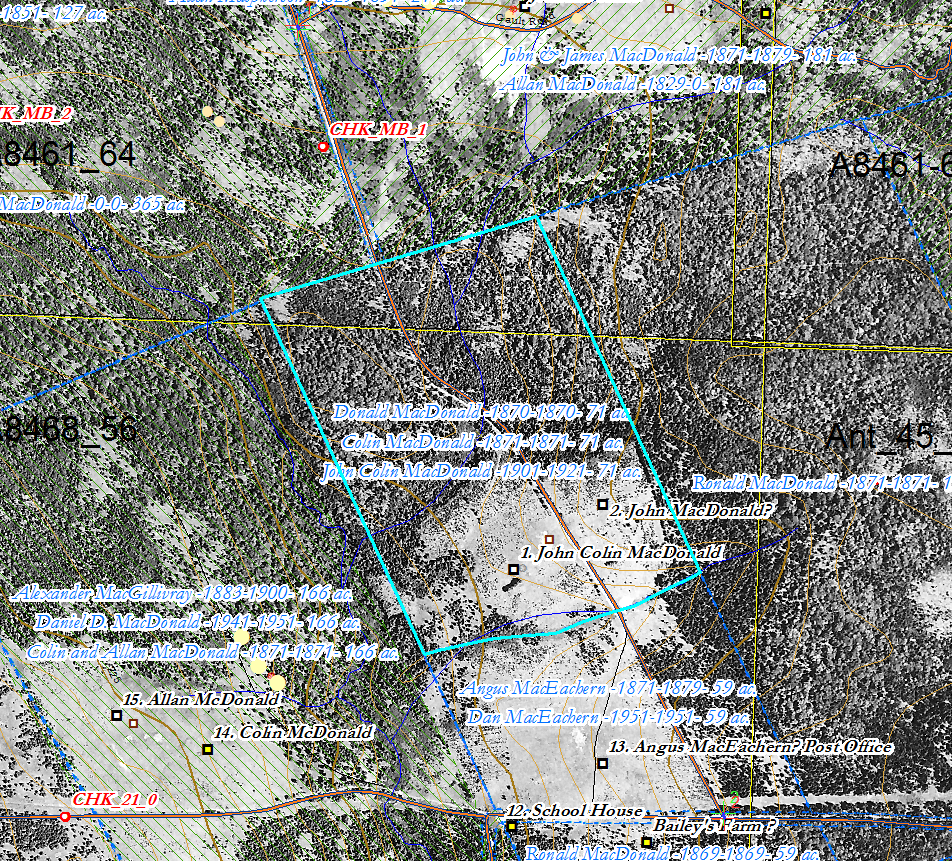 